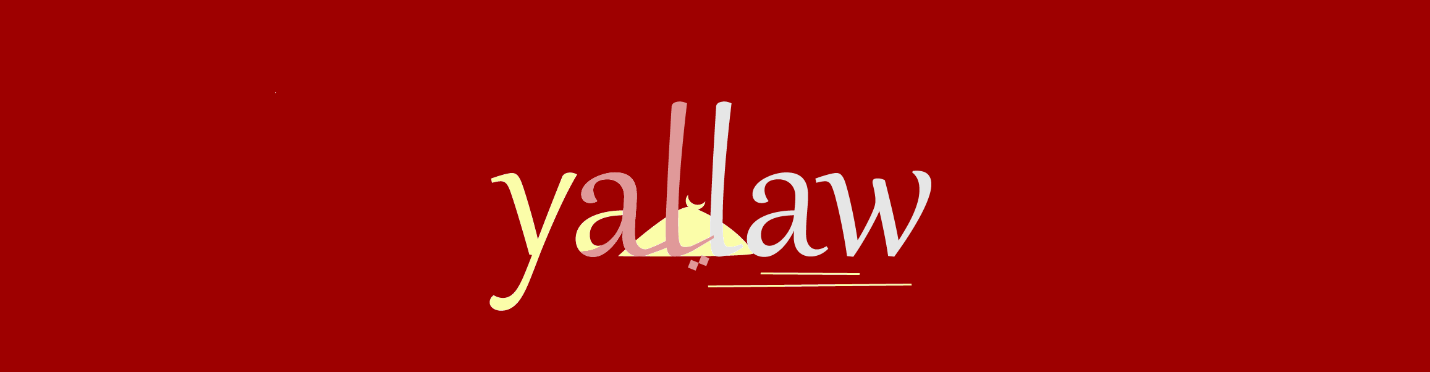 BECOMING A BENEFICIARYApplication FormInstructions: Through this form, your organization can request funding for a particular project that it seeks to deliver. Please download the application form below. The application form contains instructions for submission, and requests information about the delivering organization(s), the anticipated project, and the funding being requested.   We look for community partners that meet these criteria:Share our values Are actively engaged with social causes in their locals, in the areas of education, political engagement, public relations, youth programs, or another areaAre fiscally responsible, as verified by a reputable third party auditorOnce complete, please submit this form to info@yallaw.caYour Contact InfoYour Contact InfoNameEmailPhoneYour PositionOrganizationOrganizationName of the organizationDate EstablishedIs the organization registered in Canada?What is the contact information of the organization, including website, if any?Number of full time and part time staffNumber of VolunteersWhat are the values of the organization?What is the mission or are the goals of the organization? The ProjectThe ProjectWhat is the project and what are its goals?Who will benefit from the project?What is the anticipated Start Date of the project?How long will the project continue to operate?What are the short term benefits for the community or individuals?What are the long term benefits for the community or individuals?FundingFundingHow much funding will you need to accomplish the goals of your project?If any, what is the amount of funding already raised for the project?How will your project be funded, and from which sources?What is the amount of funding do you seek from Yallaw? How will the requested funding assist you in delivering the goals of the project?